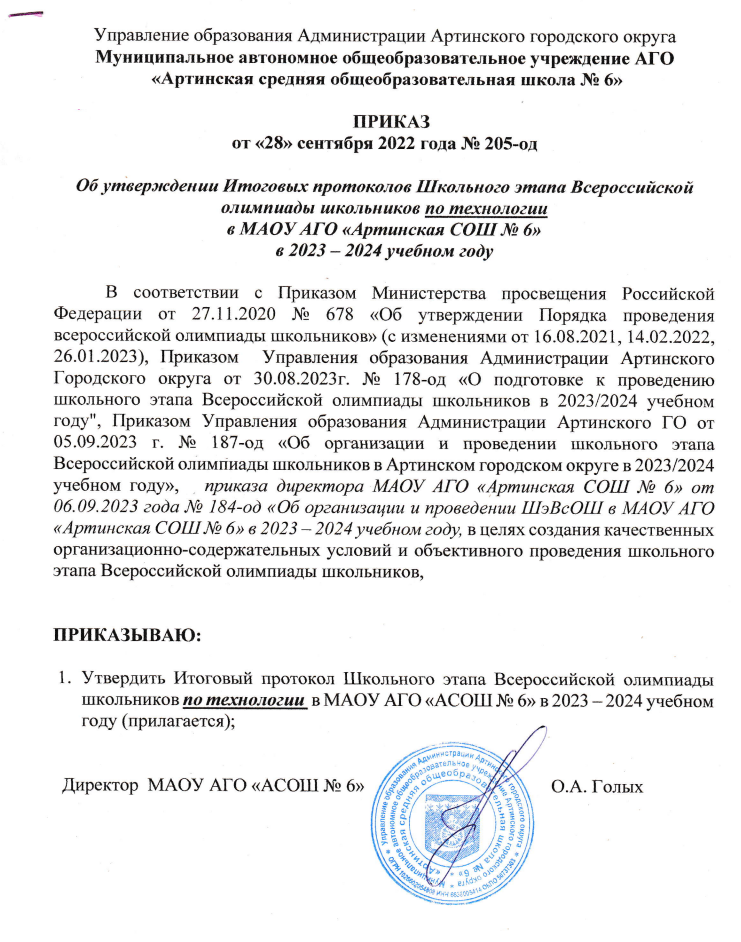 Управление образования Администрации Артинского городского округаМуниципальное автономное общеобразовательное учреждение АГО «Артинская средняя общеобразовательная школа № 6»   ПРИКАЗ от «28» сентября 2022 года № 205-одОб утверждении Итоговых протоколов Школьного этапа Всероссийской олимпиады школьников по технологиив МАОУ АГО «Артинская СОШ № 6» в 2023 – 2024 учебном году В соответствии с Приказом Министерства просвещения Российской Федерации от 27.11.2020 № 678 «Об утверждении Порядка проведения всероссийской олимпиады школьников» (с изменениями от 16.08.2021, 14.02.2022, 26.01.2023), Приказом  Управления образования Администрации Артинского Городского округа от 30.08.2023г. № 178-од «О подготовке к проведению школьного этапа Всероссийской олимпиады школьников в 2023/2024 учебном году", Приказом Управления образования Администрации Артинского ГО от 05.09.2023 г. № 187-од «Об организации и проведении школьного этапа Всероссийской олимпиады школьников в Артинском городском округе в 2023/2024 учебном году»,   приказа директора МАОУ АГО «Артинская СОШ № 6» от 06.09.2023 года № 184-од «Об организации и проведении ШэВсОШ в МАОУ АГО «Артинская СОШ № 6» в 2023 – 2024 учебном году, в целях создания качественных организационно-содержательных условий и объективного проведения школьного этапа Всероссийской олимпиады школьников,ПРИКАЗЫВАЮ:Утвердить Итоговый протокол Школьного этапа Всероссийской олимпиады школьников по технологии  в МАОУ АГО «АСОШ № 6» в 2023 – 2024 учебном году (прилагается);  Директор  МАОУ АГО «АСОШ № 6»                                        О.А. Голых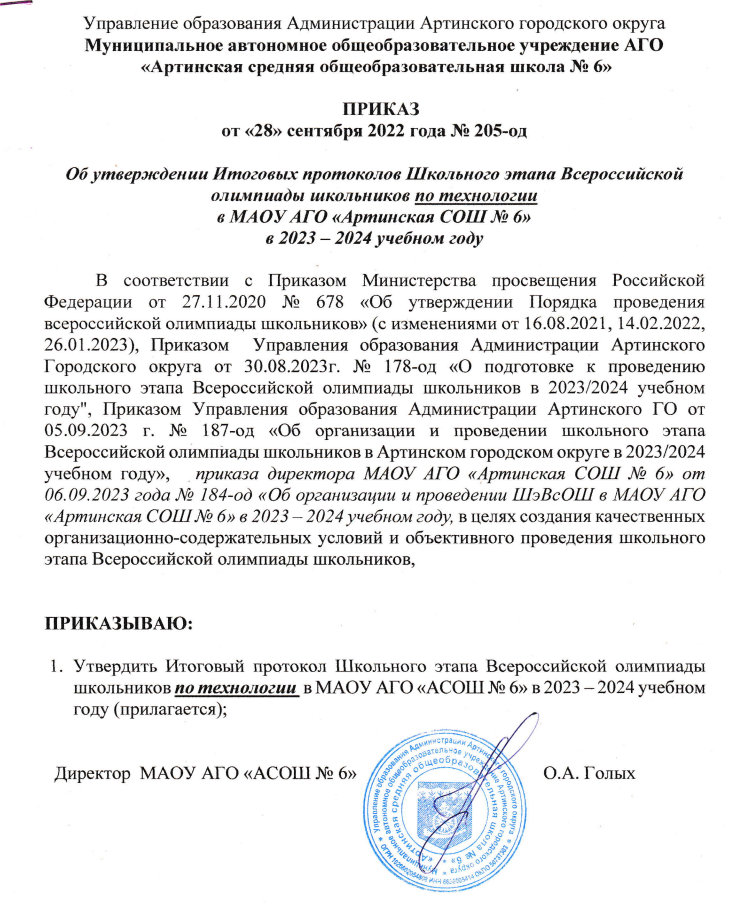 Приложение УТВЕРЖДЕНОПриказом   директораМАОУ АГО «АСОШ № 6»№ 205 – од от 28.09.2023г.Итоговый рейтинговый протоколшкольного этапа Всероссийской олимпиады школьников 2023 – 2024  учебный годПредмет: технологии18 – 19  сентября 2023 годаМАОУ АГО «Артинская СОШ № 6»Члены жюри _____________	 /Козлова О.Г.	             _____________  /Овчинникова С.Н./                       ______________ /Глушков П.С.№ п/пклассФИО участникаФИО педагогаМакс. Сумма балловНабранная сумма% выполненияРейтинг ИБ (Информационная безопасность)ИБ (Информационная безопасность)ИБ (Информационная безопасность)ИБ (Информационная безопасность)ИБ (Информационная безопасность)ИБ (Информационная безопасность)ИБ (Информационная безопасность)ИБ (Информационная безопасность)1.7 «а»Мангилёва Екатерина АлексеевнаКозлова Оксана Григорьевна25 б1 б4%участник2.8 «б»Мангилёва Анна ИвановнаКозлова Оксана Григорьевна25 б5 б20%участникРТ (Робототехника)РТ (Робототехника)РТ (Робототехника)РТ (Робототехника)РТ (Робототехника)РТ (Робототехника)РТ (Робототехника)РТ (Робототехника)3.6 «а»Мишина Виолетта АнатольевнаОвчинникова Светлана Николаевна12 б0 б0%участник4.7 «б»Чебыкина Анастасия ВасильевнаКозлова Оксана Григорьевна12 б0 б0%участник5.8 «б»Мангилёва Анна ИвановнаКозлова Оксана Григорьевна12 б0 б0%участникТТТ (Техника, технологии и техническое творчество)ТТТ (Техника, технологии и техническое творчество)ТТТ (Техника, технологии и техническое творчество)ТТТ (Техника, технологии и техническое творчество)ТТТ (Техника, технологии и техническое творчество)ТТТ (Техника, технологии и техническое творчество)ТТТ (Техника, технологии и техническое творчество)ТТТ (Техника, технологии и техническое творчество)6.7 «а»Мангилёва Екатерина АлексеевнаКозлова Оксана Григорьевна50 б0 б0%участник7.7 «б»Чебыкина Анастасия ВасильевнаКозлова Оксана Григорьевна50 б23 б46%участник8.7 «в»Широкова Татьяна АндреевнаКозлова Оксана Григорьевна50 б29 б58%призёр9.8 «б»Мангилёва Анна ИвановнаКозлова Оксана Григорьевна50 б0 б0%участник10.9 «б»Некрасова Дарья Павловна Овчинникова Светлана Николаевна50 б36 б72%призёрКДДТ (культура дома, дизайн, технологии)КДДТ (культура дома, дизайн, технологии)КДДТ (культура дома, дизайн, технологии)КДДТ (культура дома, дизайн, технологии)КДДТ (культура дома, дизайн, технологии)КДДТ (культура дома, дизайн, технологии)КДДТ (культура дома, дизайн, технологии)КДДТ (культура дома, дизайн, технологии)11.6 «а»Савина София Витальевна Овчинникова Светлана Николаевна60 б51 б85%победитель12.6 «а»Андреева Арина АндреевнаОвчинникова Светлана Николаевна60 б29 б48%участник13.6 «а»Арданова Кристина АлексеевнаОвчинникова Светлана Николаевна60 б33 б55%призёр14.6 «а»Мишина Виолетта Анатольевна Овчинникова Светлана Николаевна60 б 49 б82%победитель15.7 «а»Мангилёва Екатерина АлексеевнаКозлова Оксана Григорьевна60 б28,5 б48%участник16.7 «б»Потехина Анастасия Ивановна Козлова Оксана Григорьевна60 б37 б62%призёр17.7 «б»Чебыкина Анастасия ВасильевнаКозлова Оксана Григорьевна60 б30 б50%призёр18.8 «а»Денисова Евгения ДмитриевнаКозлова Оксана Григорьевна60 б22 б37%участник19.8 «б»Мангилёва Анна Ивановна Козлова Оксана Григорьевна60 б17 б28%участник20.9 «а»Калугарь Анфиса ВасильевнаОвчинникова Светлана Николаевна60 б38 б63%призёр21.9 «а»Порядина Елизавета АлексеевнаОвчинникова Светлана Николаевна60 б26 б43%участник